Elementary K -6th Grade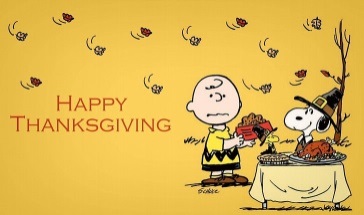 Menu subject to change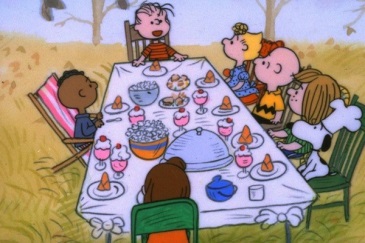 CalzoneCarrotsFruitMilkPulled Pork/WG BunPotatoFruitMilkHotdog/WG BunBaked BeansDragon Punch                  FruitMilk               COOK’SCHOICEPizzaBroccoliFruitMilkChicken TendersGreen BeansBreadFruitMilk Hamburger, Cheese SliceWG BunPotatoFruitMilkTaco Meat, Cheese, LettuceSalsa, ShellRefried BeansRed SidekickFruitMilk          Sub SandwichDeli Turkey, Ham, CheeseOn Sub BunLettuce, Fresh Veggies FruitMilkCOOK’SCHOICEDiced Chicken BBQWG BunPotatoFruitMilkNachosMeat, Cheese, ChipsSalsa, CornFruitMilk Grilled Chicken SaladMeat, Cheese, LettuceDressing, BreadDragon PunchFruitMilkTurkey & NoodlesMashed PotatoesHot RollFruitMilkMini CorndogsBaked BeansBroccoliFruitMilkCOOK’SCHOICEPizzaGreen BeansFruitMilkThanksgivingBreak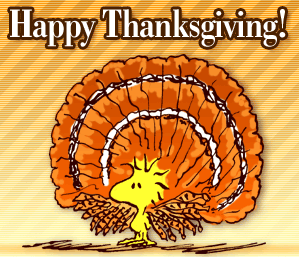 NoSchoolThis institution is an equal opportunity provider       BBQ Grilled Chicken PattyWG BunCornFruitMilkHamburger GravyMashed PotatoesCarrotsBreadFruitMilk